公平在身边 | 打非清整系列-问答篇4中国证监会于2015年5月15日启动"公平在身边"投资者保护专项活动，旨在推进投资者保护工作不断深入。开展证券期货知识普及是本次专项活动的重要内容。非法证券期货活动是一种涉众型的违法犯罪活动，花样翻新快，隐蔽性强，欺骗性大，仿效性高。由于缺乏规范管理，一些地方贵金属类、文化艺术品类和大宗商品类等交易场所违法违规问题严重，不当销售、夸大收益，甚至欺诈行为屡有发生。非法证券期货活动给许多投资者造成了严重损失。为了帮助投资者不被虚假宣传迷惑，不参与非法证券期货活动和违规交易场所的投资活动，不断提高风险防范和理性维权意识，我们收集整理了在打击非法证券期货活动和清理整顿各类交易场所（简称"打非清整"）工作中，投资者较为关注的36个问题，内容涉及法规政策依据、监管职责、监管对象、监管标准、投诉维权等。现将这些问题解答汇编成册，供大家学习参考。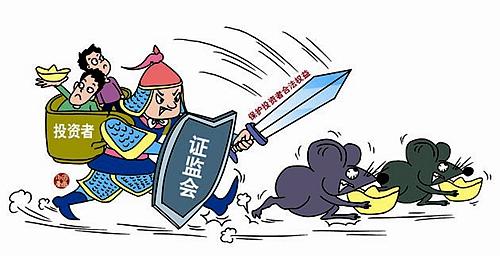 22.清理整顿各类交易场所部际联席会议的工作职责是什么？中国证监会在其中的职责又是什么？答：根据国发［2011]38号文件和《国务院关于同意建立清理整顿各类交易场所部际联席会议制度的批复》（国函[2012]3号）的规定，清理整顿各类交易场所部际联席会议（以下简称“联席会议”）由中国证监会和其他20多个部委共同组成，其主要职责是统筹协调有关部门和省级人民政府开展各类交易场所清理整顿工作，督导建立对交易场所和交易产品的规范管理制度。联席会议不代替国务院有关部门和省级人民政府的监管职责。督导是联席会议推动各省级人民政府开展清理整顿工作的方式之一，是一个持续不断的工作过程，主要是统筹协调各省级人民政府对清理整顿工作的整体部署安排，提供相关政策解释和指导，要求各地加强监管制度建设、建立长效管理机制等。联席会议日常办事机构设在中国证监会，承担日常工作，落实联席会议的有关决定。23.各类交易场所在设立环节有什么准入程序？日常运营由谁监管？答：根据国发［2011]38号和国办发［2012]37号文件的规定，省级人民政府应按照“总量控制、合理布局、审慎审批”的原则，审慎批准设立各类交易场所。凡新设使用“交易所”字样的交易场所，除经国务院或者国务院金融管理部门批准的外，必须报经省级人民政府批准，省级人民政府批准前，应征求清理整顿各类交易场所部际联席会议的国发［2011]38号和国办发［2012]37号文件规定，除经国务院或国务院金融管理部门批准设立从事金融产品交易的交易场所外，其他交易场所均由省级人民政府按照属地管理原则负责日常监管、违规处理和风险处置。各省级人民政府要制定本地区各类交易场所监管制度，明确各类交易场所的监管机构和职能，加强日常监管，建立长效机制。24.中国证监会负责监管的交易场所有哪些？答：根据《证券法》、《期货交易管理条例等法律法规的规定，中国证监会负责监管的交易场所包括证券交易所和期货交易所，具体包括上海证券交易所、深圳证券交易所，上海期货交易所、大连商品交易所、郑州商品交易所、中国金融期货交易所；此外，根据国务院相关文件规定，中国证监会还负责监管全国中小企业股份转让系统有限责任公司。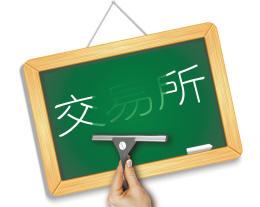 25.可以开展黄金交易的场所有哪些？这些场所由谁管理？答：根据《中国人民银行公安部工商总局银监会中国证监会关于加强黄金交易所或从事黄金交易平台管理的通知》的规定，上海黄金交易所和上海期货交易所是经国务院批准或同意开展黄金交易的交易所。其中上海黄金交易所由中国人民银行负责监管，上海期货交易所由中国证监会负责监管。26.怎么理解“单向竞价”，有哪些表现？答：根据《商品现货市场交易特别规定（试行）》第九条规定，单向竞价交易，是指一个买方（卖方）向市场提出申请，市场预先公告交易对象，多个卖方（买方）按照规定加价或者减价，在约定交易时间内达成一致并成交的交易方式。我们平时所称的拍卖、拍买都属于单向竞价。27.有家公司称他们是国家政策扶持企业，可以做艺术品份额化交易，保证资金安全，收益可观，这种交易方式是否合规？有什么风险？答：这家公司的这种交易方式是不符合清理整顿政策的，根据国办发［2012]37号文件规定，任何交易场所利用其服务与设施，将权益拆分为均等份额后发售给投资者，即属于“均等份额公开发行”，都是违反清理整顿政策的。文化艺术品份额化交易不仅违反国家政策，而且还经常伴随着价格操纵、规则随意变动等违规行为；同时对艺术品真伪、价值等缺乏权威认定，导致价格虚高、暴涨暴跌，可能严重损害投资者权益，蕴藏较大的风险。28.地方产权交易场所采用“电子竞价”方式开展国资交易，是否符合清理整顿政策？答：电子竞价是指电子化的竞价方式，根据国发［2011]38号和国办发［2012]37号文件，以及国资委《企业国有产权交易操作规则》（国资发产权［2009]120号）的相关规定，交易场所可以通过电子化的竞价方式开展买方单向竞价，这种单向的电子竞价方式符合国家政策。§根据国务院文件规定，不得通过电子平台开展买卖双向竞价，包括不得开展集合竞价、连续竞价、电子撮合等。